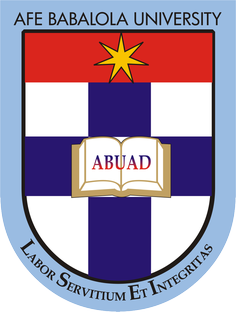 OKON PRECIOUS UTOMOBONG 17/ENG07/016SUBMITTED TOENGR. DR.OYEBODEAFE BABALOLA UNIVERSITY, ADO-EKITI, EKITI STATE.IN PARTIAL COMPLETION OF THE CONTINUOUS ASSESSMENT (C.A) FOR THE ENGINEERING LAW AND MANAGERIAL ECONOMICS (ENG 384) COURSE.                                                                                                             JUNE 15, 2020Class workQuestion 1Time management is crucial for the success and realization of goals. Discuss succinctly on this statement Answer Good time management skills have a positive impact on your performance at your job in a variety of ways: ... Improved decision making abilities: If you have too many tasks crammed into too small of a time period or you simply run out of time each day, you may have to make some tough last minute decisions.Benefits of time management Deliver work on time. ...Provide a better quality of work. ...More productivity and efficiency. ...Much less procrastination. ...Less stress and anxiety. ...Improved quality of life. ...More opportunities and career growth. ...More time for leisure